Mississippi Delta Chinese Heritage Museum, Inc. (MDCHM)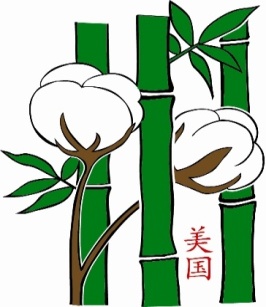 Complete and mail to: MDCHM ▲c/o Susan Chow ▲ 1700 Deering Street ▲ Cleveland, MS 38732BECOME A DONOR:Name: Address: City: 						      State: 		Zip Code: Contact preference: E-mail:  Phone: 							□cell       □home       □officeLEVELS OF GIVING: (checks payable to MDCHM)Diamond - $20,000Gold Mountain - $10,000Silver - $5,000Bronze $2,500Jade - $1,000Ivory - $500Pearl - $250Other Total Amount $GIFT OF RECOGNITION: (checks payable to MDCHM)In memory of In honor of Total Amount $An acknowledgement will be sent to the family of the one you wish to memorialize or honor. In the space below, please provide the family’s contact information (name and address). Thank you.  MDCHM has qualified as a 501(c)(3) organization under the provisions of the Internal Revenue Code.All contributions are tax deductible to the fullest extent of the law.